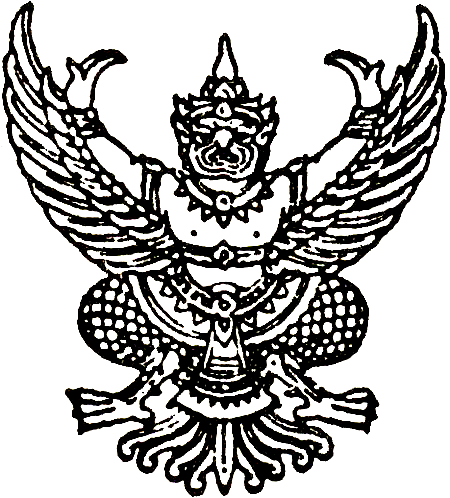                                                             ประกาศกรมการแพทย์เรื่อง  รายชื่อผู้มีสิทธิเข้ารับการประเมินความรู้ความสามารถ ทักษะ และสมรรถนะกำหนดวัน เวลา สถานที่ในการประเมินความรู้ความสามารถ ทักษะ และสมรรถนะในตำแหน่งพนักงานประจำสำนักงานครั้งที่ ๒   ________________________________	ตามที่ได้มีประกาศกรมการแพทย์ ลงวันที่  ๒๘  ตุลาคม  ๒๕๖๒ เรื่อง รับสมัครบุคคลเพื่อเลือกสรรบุคคลเป็นพนักงานราชการทั่วไป    ในตำแหน่ง พนักงานประจำสำนักงาน ครั้งที่  ๒ และจะประกาศรายชื่อผู้มีสิทธิเข้ารับการประเมินความรู้ความสามารถ ทักษะ และสมรรถนะในวันที่  ๘  พฤศจิกายน  ๒๕๖๒  นั้น	กรมการแพทย์ จึงประกาศรายชื่อผู้มีสิทธิเข้ารับการประเมินความรู้ความสามารถ ทักษะ และสมรรถนะ กำหนดวัน เวลา สถานที่ในการประเมินความรู้ความสามารถ ทักษะ และสมรรถนะ และระเบียบปฏิบัติเกี่ยวกับการประเมินความรู้ความสามารถ ทักษะ และสมรรถนะ ดังต่อไปนี้ก) รายชื่อผู้มีสิทธิเข้ารับการประเมินความรู้ความสามารถ ทักษะ และสมรรถนะ 		    ปรากฏตามเอกสารแนบท้ายประกาศนี้ ข) กำหนดวัน เวลา และสถานที่ในการประเมินความรู้ความสามารถ ทักษะ และสมรรถนะ ให้ผู้มีสิทธิเข้ารับการประเมินความรู้ความสามารถ ทักษะและสมรรถนะ ครั้งที่  ๑  ตามวัน เวลา และสถานที่ในตารางสอบ ดังนี้- ๒ -ค) ประกาศรายชื่อผู้ผ่านการประเมินความรู้ความสามารถ ทักษะและสมรรถนะ     กรมการแพทย์ จะประกาศรายชื่อผู้ผ่านการประเมินความรู้ความสามารถ ทักษะ และสมรรถนะ  ในวันที่  ๑๔  พฤศจิกายน  ๒๕๖๒   ณ  งานทรัพยากรบุคคล  อาคารอำนวยการ ชั้น ๓  และทาง  www.sdtc.co.th 			ง) ระเบียบปฏิบัติเกี่ยวกับการประเมินความรู้ความสามารถ ทักษะ และสมรรถนะให้ผู้สมัครปฏิบัติตามระเบียบ ดังนี้        	๑. แต่งกายให้สุภาพเรียบร้อยตามประเพณีนิยม คือ สุภาพสตรีสวมกระโปรง สวมรองเท้าหุ้มส้น สุภาพบุรุษสวมเสื้อ กางเกง โดยสอดชายเสื้อไว้ในกางเกง สวมรองเท้าหุ้มส้น และประพฤติตนเป็นสุภาพชน       	๒. เป็นหน้าที่ของผู้สมัครต้องทราบ วัน เวลา สถานที่ในการประเมินความรู้ความสามารถ ทักษะ และสมรรถนะ         	๓. ต้องนำบัตรประจำตัวผู้สมัคร และบัตรประจำตัวประชาชน หรือบัตรที่ทางราชการออกให้ไปในวันประเมินความรู้ความสามารถ ทักษะ และสมรรถนะทุกครั้ง หากไม่มีบัตรใดบัตรหนึ่ง กรรมการหรือเจ้าหน้าที่ควบคุมการประเมินความรู้ความสามารถ ทักษะ และสมรรถนะ อาจพิจารณาไม่อนุญาตให้เข้ารับการประเมินความรู้ความสามารถ ทักษะ และสมรรถนะก็ได้         	๔. การเข้ารับการประเมินความรู้ความสามารถ ทักษะ และสมรรถนะ โดยวิธีการสอบข้อเขียน และการสอบสัมภาษณ์ ต้องปฏิบัติดังนี้  			  ๔.๑ ห้ามนำเครื่องมือและอุปกรณ์สื่อสารอิเล็กทรอนิกส์ทุกชนิดเข้าไปในห้องสอบ	           ๔.๒ ควรไปถึงสถานที่ประเมินก่อนเริ่มเวลาประเมินไม่น้อยกว่า ๓๐ นาที แต่จะเข้าห้องสอบได้ก็ต่อเมื่อได้รับอนุญาตจากกรรมการ หรือเจ้าหน้าที่ควบคุมการประเมินแล้ว		       ๔.๓ ต้องเชื่อฟัง และปฏิบัติตามคำสั่งและคำแนะนำของกรรมการ หรือเจ้าหน้าที่ควบคุมการประเมินโดยเคร่งครัด			        ๔.๔ ต้องเข้าประเมินกับกรรมการตามที่เจ้าหน้าที่ดำเนินการประเมินกำหนดให้เท่านั้น			๔.๕ ผู้เข้าสอบที่ไปถึงห้องสอบหลังจากเวลาที่กำหนดเริ่มสอบในตารางการประเมินไปแล้ว ๓๐ นาที จะไม่ได้รับอนุญาตให้เข้าสอบ			๔.๖ ผู้มาสอบจะต้องเข้ารับการประเมินตามตำแหน่งที่สมัคร และตามวัน เวลาที่กำหนดในตารางการประเมิน ผู้ที่เข้ารับการประเมินผิดตำแหน่งจะถูกปรับให้ตกและไม่มีสิทธิเข้ารับการประเมินในตำแหน่งที่สมัครอีก			       ๔.๗ ผู้เข้ารับการประเมินจะต้องนั่งประเมินตามที่นั่งและห้องประเมินที่กำหนดให้ ผู้ใดนั่งผิดที่ในการประเมินความรู้ความสามารถ ทักษะ และสมรรถนะใดจะไม่ได้รับคะแนนสำหรับความรู้ความสามารถ ทักษะ และสมรรถนะนั้น				       ๔.๘ เขียนชื่อ-นามสกุล ความรู้ความสามารถ ทักษะ และสมรรถนะที่สอบ ตำแหน่งที่สมัครและเลขประจำตัวผู้สมัครเฉพาะในที่ที่กำหนดให้เท่านั้น- ๓ –		       ๔.๙ เมื่ออยู่ในห้องประเมิน ขณะประเมินไม่พูดหรือติดต่อกับผู้เข้ารับการประเมินอื่นหรือบุคคลภายนอก และไม่ออกจากห้องประเมินเว้นแต่ได้รับอนุญาต และอยู่ในการดูแลของกรรมการหรือเจ้าหน้าที่ควบคุมการประเมินฯ			       ๔.๑๐ ถ้าสอบเสร็จก่อนเวลาและส่งคำตอบนั้นแล้ว ต้องได้รับอนุญาตจากกรรมการหรือเจ้าหน้าที่ควบคุมการประเมินก่อน จึงจะออกจากห้องประเมินได้				       ๔.๑๑ แบบทดสอบ กระดาษคำตอบที่ใช้ในการประเมิน จะนำออกจากห้องประเมินไม่ได้ เว้นแต่คณะกรรมการ หรือเจ้าหน้าที่ควบคุมการประเมินอนุญาตเท่านั้น		        ๔.๑๒ เมื่อหมดเวลาและคณะกรรมการหรือเจ้าหน้าที่ควบคุมการประเมินให้หยุดทำตอบจะต้องหยุดทันที แต่จะออกจากห้องประเมินได้ต่อเมื่อคณะกรรมการหรือเจ้าหน้าที่ควบคุมการประเมินได้อนุญาตแล้ว			       ๔.๑๓ เมื่อสอบเสร็จแล้ว ต้องไปจากสถานที่สอบโดยพลัน ห้ามติดต่อกับผู้ที่ยังไม่ได้
เข้ารับการประเมิน และต้องไม่กระทำการใดๆ อันเป็นการรบกวนผู้ที่ยังสอบอยู่ 		     ๕. ผู้ใดไม่ปฏิบัติตามระเบียบปฏิบัติเกี่ยวกับการประเมินความรู้ความสามารถ ทักษะ และสมรรถนะนี้ หรือผู้ใดทุจริตหรือพยายามทุจริตอาจไม่ได้รับอนุญาตให้เข้ารับการประเมินความรู้ความสามารถ ทักษะ และสมรรถนะ และคณะกรรมการดำเนินการสรรหาและเลือกสรรอาจพิจารณาสั่งงดการให้คะแนนก็ได้		     ๖. ผู้ใดไม่มาภายในกำหนด วัน เวลา และสถานที่ดังกล่าว ถือว่าสละสิทธิ์และไม่มีสิทธิเข้ารับการประเมินความรู้ความสามารถ ทักษะ และสมรรถนะครั้งนี้จ) กรมการแพทย์จะประกาศรายชื่อและขึ้นบัญชีรายชื่อผู้ผ่านการเลือกสรร  ในวันที่  ๑๔
เดือน พฤศจิกายน  พ.ศ. ๒๕๖๒  ณ งานทรัพยากรบุคคล  อาคารอำนวยการ  ชั้น ๓  และทางเว็บไซต์ที่ www.sdtc.co.th                             ประกาศ ณ วันที่  ๘   เดือน  พฤศจิกายน   พ.ศ. ๒๕๖๒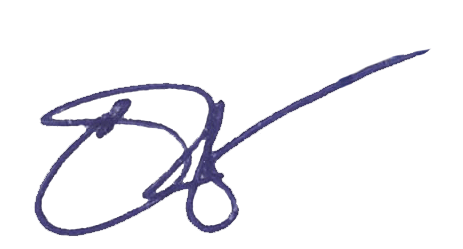                                                         (นายธนูรัตน์    พุทธชาติ)                                                       นายแพทย์ชำนาญการพิเศษ                                                       รักษาการแทนผู้อำนวยการโรงพยาบาลธัญญารักษ์สงขลา                                                       ปฏิบัติราชการแทนอธิบดีกรมการแพทย์เอกสารแนบท้ายประกาศกรมการแพทย์ลงวันที่  ๘  พฤศจิกายน  ๒๕๖๒เรื่อง รายชื่อผู้มีสิทธิเข้ารับการประเมินความรู้ความสามารถ ทักษะ และสมรรถนะในตำแหน่งพนักงานประจำสำนักงานความรู้ความสามารถ ทักษะ และสมรรถนะ
และวิธีการประเมินวัน เวลา และสถานที่เลขประจำตัวสอบของผู้สมัคร๑. ความรู้ความสามารถทั่วไป   
    (๑๐๐  คะแนน)    วิธีการประเมิน  โดยการสอบข้อเขียน๒. ความรู้ความสามารถที่ใช้เฉพาะตำแหน่ง   
    (๑๐๐  คะแนน)    วิธีการประเมิน  โดยการสอบข้อเขียน๓. ความรู้ความสามารถด้านคอมพิวเตอร์   
    (๑๐๐  คะแนน)    วิธีการประเมิน  โดยการสอบปฏิบัติวันที่  ๑๒  พฤศจิกายน  ๒๕๖๒เวลา ๐๙.๐๐-๑๖.๐๐ น.ณ ห้องประชุมอาคารอำนวยการ ชั้น  ๑ ห้องประชุม ๑  และห้องปฏิบัติการทางคอมพิวเตอร์ เลขที่๐๐๑ – เลขที่ ๐๒๙เลขประจำตัวสอบชื่อ – สกุลหมายเหตุ๐๐๑นางสาวนัดดา           หมื่นเมือง๐๐๒นางสาวติญาลักษณ์    ลอยวิสุทธิ์๐๐๓นางสาวสินีรัตน์         หวานคง๐๐๔นางสาวกิตติมา         ณะหนู๐๐๕นางสาวอนัญญา        พรหมมา๐๐๖นางสาวภัทรวดี          เฉลิมบุญ๐๐๗นางสาวมัทนา           มะหะพันธุ์๐๐๘นางสาวเพ็ญพิสุทธิ์      โอรพันธ์๐๐๙นางสาวพิลาสลักษณ์    แหละเจริญ๐๑๐นางสาวนลัทพร          ทองใหญ่๐๑๑นางสาวนภัสศร          ยานวิมุต๐๑๒นายรอซีดี                ปูเต่ะ๐๑๓นางสาวจารวี            ปรีชาโรจน์๐๑๔นางสาวมัทธนา          ณ  นคร๐๑๕นายธนายุทธ             สอนสวัสดิ์๐๑๖นางสาวกาญจน์กมล    โอวาท017นางสาวเพ็ญนภา        สุขโน018นางสาวศรัญญา         ชั้นวิเชียร019นางสาวมารียา          พิทักษ์คุมพล020นายรณรต               จีนใหม่021นางสาวกมลรัตน์        ปานมณี022นางสาวมัลลิกา           รามทัศน์023นางสาวจิตราพร          หมัดเจริญ024นางนวลอนงค์             เซ่งย่อง025นางสาวรัชนี               แก่นอินทร์026นางสาวอัญฐิฎาทิพย์     ยีหวังเจริญ027นางสาวกวิสรา            ชูปาน028นางสาวสุพิชชา            แก้วกลม029นางสาวณยานุช           อิ่มศิริ